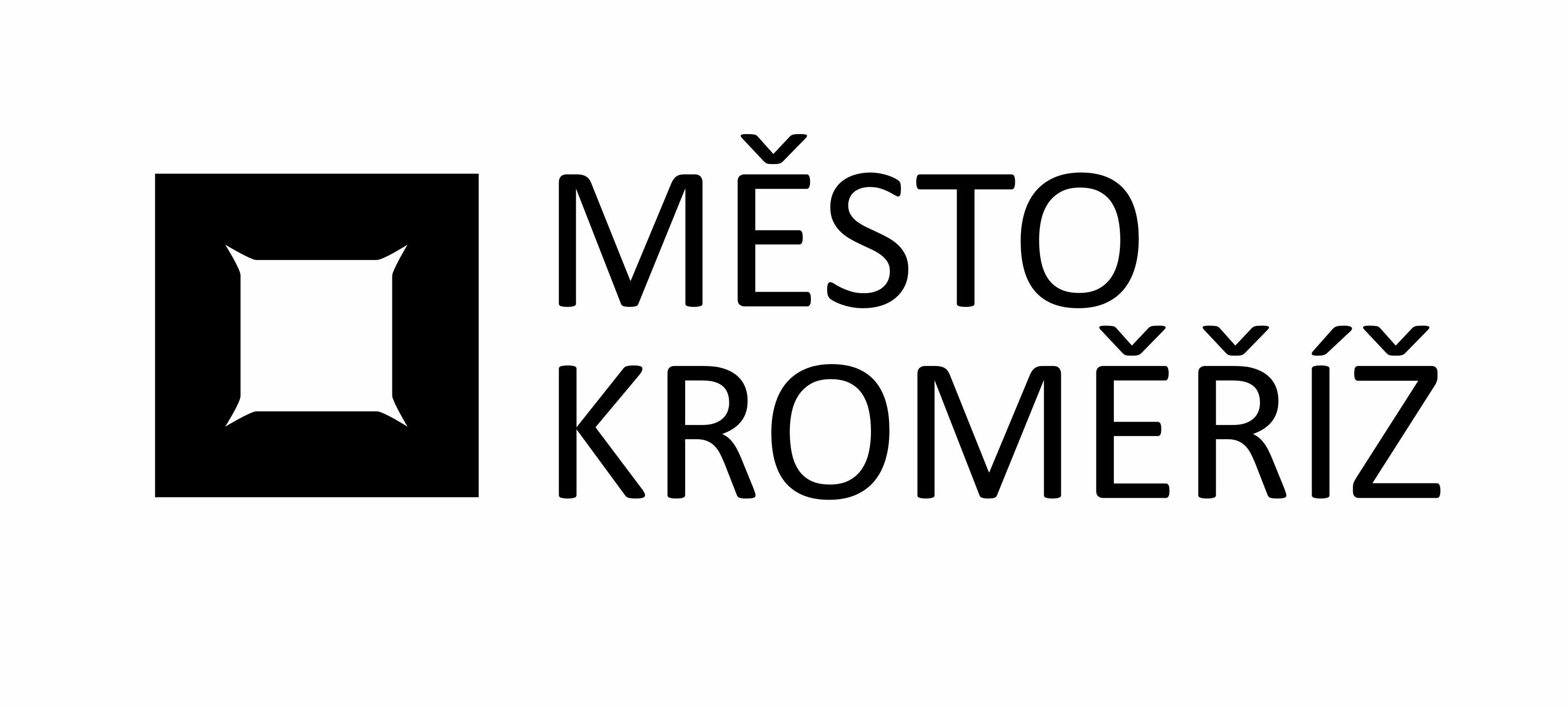 Městský úřad KroměřížMěstský úřad KroměřížMěstský úřad KroměřížMěstský úřad KroměřížMěstský úřad KroměřížMěstský úřad KroměřížMěstský úřad KroměřížMěstský úřad Kroměřížtel. +420 573 321 111tel. +420 573 321 111tel. +420 573 321 111Velké náměstí 115Velké náměstí 115Velké náměstí 115Velké náměstí 115Velké náměstí 115Velké náměstí 115Velké náměstí 115Velké náměstí 115fax +420 573 331 481fax +420 573 331 481fax +420 573 331 481767 01 Kroměříž767 01 Kroměříž767 01 Kroměříž767 01 Kroměříž767 01 Kroměříž767 01 Kroměříž767 01 Kroměříž767 01 Kroměřížwww.mesto-kromeriz.czwww.mesto-kromeriz.czwww.mesto-kromeriz.czRYBÁK - PROJEKTOVÁNÍ STAVEB, spol. s r.o.RYBÁK - PROJEKTOVÁNÍ STAVEB, spol. s r.o.RYBÁK - PROJEKTOVÁNÍ STAVEB, spol. s r.o.RYBÁK - PROJEKTOVÁNÍ STAVEB, spol. s r.o.RYBÁK - PROJEKTOVÁNÍ STAVEB, spol. s r.o.RYBÁK - PROJEKTOVÁNÍ STAVEB, spol. s r.o.RYBÁK - PROJEKTOVÁNÍ STAVEB, spol. s r.o.RYBÁK - PROJEKTOVÁNÍ STAVEB, spol. s r.o.RYBÁK - PROJEKTOVÁNÍ STAVEB, spol. s r.o.Havlíčkova 139/25aHavlíčkova 139/25aHavlíčkova 139/25aHavlíčkova 139/25aHavlíčkova 139/25aHavlíčkova 139/25aHavlíčkova 139/25aHavlíčkova 139/25aHavlíčkova 139/25aOdbor investicOdbor investicOdbor investicOdbor investicOdbor investicOdbor investicOdbor investicOdbor investicOdbor investicOdbor investicOdbor investicOdbor investic60200602006020060200BrnoBrnoBrnoBrnoBrnoIČ:IČ:IČ:IČ:2532568025325680253256802532568025325680DIČ:DIČ:DIČ:DIČ:CZ25325680CZ25325680CZ25325680CZ25325680CZ25325680Váš dopis značkyVáš dopis značky///ze dneze dneze dnevyřizujevyřizujevyřizujevyřizujevyřizuje//linkalinkalinkaV KroměřížiV KroměřížiV Kroměříži///0.0.00000.0.00000.0.0000XXXXXXXXXXXXXXX/20.9.202120.9.202120.9.2021OBJEDNÁVKA č.OBJEDNÁVKA č.OBJEDNÁVKA č.OBJEDNÁVKA č.OBJ/2021/1312/INVOBJ/2021/1312/INVOBJ/2021/1312/INVOBJ/2021/1312/INVOBJ/2021/1312/INVOBJ/2021/1312/INVOBJ/2021/1312/INVOBJ/2021/1312/INVOBJ/2021/1312/INVOBJ/2021/1312/INVOBJ/2021/1312/INVOBJ/2021/1312/INVOBJ/2021/1312/INVOBJ/2021/1312/INVOBJ/2021/1312/INVOBJ/2021/1312/INVOBJ/2021/1312/INVObjednatel:Město KroměřížMěsto KroměřížMěsto KroměřížMěsto KroměřížMěsto KroměřížMěsto KroměřížMěsto KroměřížMěsto KroměřížMěsto KroměřížMěsto KroměřížMěsto KroměřížMěsto KroměřížMěsto KroměřížMěsto KroměřížMěsto KroměřížMěsto KroměřížVelké nám. 115/1Velké nám. 115/1Velké nám. 115/1Velké nám. 115/1Velké nám. 115/1Velké nám. 115/1Velké nám. 115/1Velké nám. 115/1Velké nám. 115/1Velké nám. 115/1Velké nám. 115/1Velké nám. 115/1Velké nám. 115/1Velké nám. 115/1Velké nám. 115/1Velké nám. 115/176701 Kroměříž76701 Kroměříž76701 Kroměříž76701 Kroměříž76701 Kroměříž76701 Kroměříž76701 Kroměříž76701 Kroměříž76701 Kroměříž76701 Kroměříž76701 Kroměříž76701 Kroměříž76701 Kroměříž76701 Kroměříž76701 Kroměříž76701 KroměřížIČ:IČ:IČ:IČ:IČ:0028735100287351002873510028735100287351002873510028735100287351002873510028735100287351DIČ:DIČ:DIČ:DIČ:DIČ:CZ00287351CZ00287351CZ00287351CZ00287351CZ00287351CZ00287351CZ00287351CZ00287351CZ00287351CZ00287351CZ00287351Na základě Vaší cenové nabídky u Vás objednáváme zhotovení projektové dokumentace na I. etapu ul. kpt. Jaroše, včetně získání povolení stavby.


Cena: 120.000,- Kč bez DPH


Termín: dle dohody


Akceptace objednávky:Na základě Vaší cenové nabídky u Vás objednáváme zhotovení projektové dokumentace na I. etapu ul. kpt. Jaroše, včetně získání povolení stavby.


Cena: 120.000,- Kč bez DPH


Termín: dle dohody


Akceptace objednávky:Na základě Vaší cenové nabídky u Vás objednáváme zhotovení projektové dokumentace na I. etapu ul. kpt. Jaroše, včetně získání povolení stavby.


Cena: 120.000,- Kč bez DPH


Termín: dle dohody


Akceptace objednávky:Na základě Vaší cenové nabídky u Vás objednáváme zhotovení projektové dokumentace na I. etapu ul. kpt. Jaroše, včetně získání povolení stavby.


Cena: 120.000,- Kč bez DPH


Termín: dle dohody


Akceptace objednávky:Na základě Vaší cenové nabídky u Vás objednáváme zhotovení projektové dokumentace na I. etapu ul. kpt. Jaroše, včetně získání povolení stavby.


Cena: 120.000,- Kč bez DPH


Termín: dle dohody


Akceptace objednávky:Na základě Vaší cenové nabídky u Vás objednáváme zhotovení projektové dokumentace na I. etapu ul. kpt. Jaroše, včetně získání povolení stavby.


Cena: 120.000,- Kč bez DPH


Termín: dle dohody


Akceptace objednávky:Na základě Vaší cenové nabídky u Vás objednáváme zhotovení projektové dokumentace na I. etapu ul. kpt. Jaroše, včetně získání povolení stavby.


Cena: 120.000,- Kč bez DPH


Termín: dle dohody


Akceptace objednávky:Na základě Vaší cenové nabídky u Vás objednáváme zhotovení projektové dokumentace na I. etapu ul. kpt. Jaroše, včetně získání povolení stavby.


Cena: 120.000,- Kč bez DPH


Termín: dle dohody


Akceptace objednávky:Na základě Vaší cenové nabídky u Vás objednáváme zhotovení projektové dokumentace na I. etapu ul. kpt. Jaroše, včetně získání povolení stavby.


Cena: 120.000,- Kč bez DPH


Termín: dle dohody


Akceptace objednávky:Na základě Vaší cenové nabídky u Vás objednáváme zhotovení projektové dokumentace na I. etapu ul. kpt. Jaroše, včetně získání povolení stavby.


Cena: 120.000,- Kč bez DPH


Termín: dle dohody


Akceptace objednávky:Na základě Vaší cenové nabídky u Vás objednáváme zhotovení projektové dokumentace na I. etapu ul. kpt. Jaroše, včetně získání povolení stavby.


Cena: 120.000,- Kč bez DPH


Termín: dle dohody


Akceptace objednávky:Na základě Vaší cenové nabídky u Vás objednáváme zhotovení projektové dokumentace na I. etapu ul. kpt. Jaroše, včetně získání povolení stavby.


Cena: 120.000,- Kč bez DPH


Termín: dle dohody


Akceptace objednávky:Na základě Vaší cenové nabídky u Vás objednáváme zhotovení projektové dokumentace na I. etapu ul. kpt. Jaroše, včetně získání povolení stavby.


Cena: 120.000,- Kč bez DPH


Termín: dle dohody


Akceptace objednávky:Na základě Vaší cenové nabídky u Vás objednáváme zhotovení projektové dokumentace na I. etapu ul. kpt. Jaroše, včetně získání povolení stavby.


Cena: 120.000,- Kč bez DPH


Termín: dle dohody


Akceptace objednávky:Na základě Vaší cenové nabídky u Vás objednáváme zhotovení projektové dokumentace na I. etapu ul. kpt. Jaroše, včetně získání povolení stavby.


Cena: 120.000,- Kč bez DPH


Termín: dle dohody


Akceptace objednávky:Na základě Vaší cenové nabídky u Vás objednáváme zhotovení projektové dokumentace na I. etapu ul. kpt. Jaroše, včetně získání povolení stavby.


Cena: 120.000,- Kč bez DPH


Termín: dle dohody


Akceptace objednávky:Na základě Vaší cenové nabídky u Vás objednáváme zhotovení projektové dokumentace na I. etapu ul. kpt. Jaroše, včetně získání povolení stavby.


Cena: 120.000,- Kč bez DPH


Termín: dle dohody


Akceptace objednávky:Na základě Vaší cenové nabídky u Vás objednáváme zhotovení projektové dokumentace na I. etapu ul. kpt. Jaroše, včetně získání povolení stavby.


Cena: 120.000,- Kč bez DPH


Termín: dle dohody


Akceptace objednávky:Na základě Vaší cenové nabídky u Vás objednáváme zhotovení projektové dokumentace na I. etapu ul. kpt. Jaroše, včetně získání povolení stavby.


Cena: 120.000,- Kč bez DPH


Termín: dle dohody


Akceptace objednávky:Na základě Vaší cenové nabídky u Vás objednáváme zhotovení projektové dokumentace na I. etapu ul. kpt. Jaroše, včetně získání povolení stavby.


Cena: 120.000,- Kč bez DPH


Termín: dle dohody


Akceptace objednávky:Na základě Vaší cenové nabídky u Vás objednáváme zhotovení projektové dokumentace na I. etapu ul. kpt. Jaroše, včetně získání povolení stavby.


Cena: 120.000,- Kč bez DPH


Termín: dle dohody


Akceptace objednávky:XXXXXXXXXXXXXXXXXXXXXXXXVedoucí odboru investicVedoucí odboru investicVedoucí odboru investicVedoucí odboru investicVedoucí odboru investicVedoucí odboru investicVedoucí odboru investicVedoucí odboru investicVedoucí odboru investic